DISHES AND THEIR ALLERGEN CONTENT – Ventrus –  Primary School – Autumn/Winter 2021/22✓ Contains    ✓ May Contain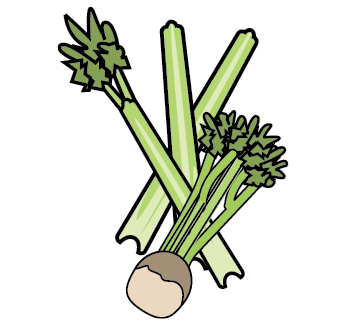 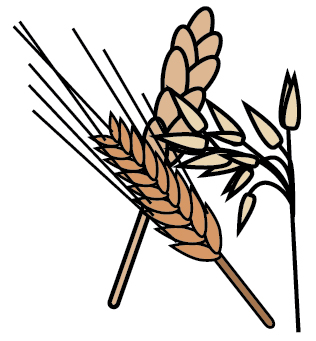 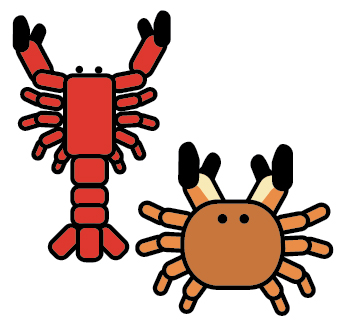 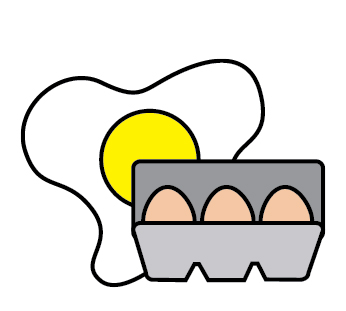 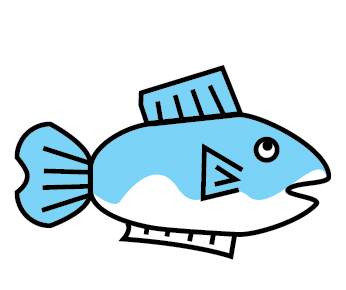 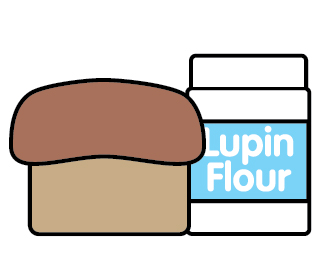 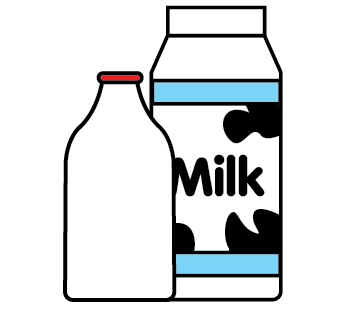 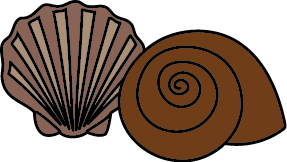 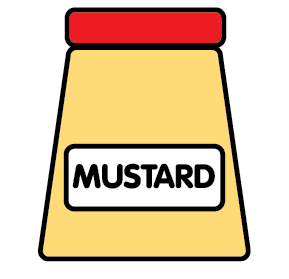 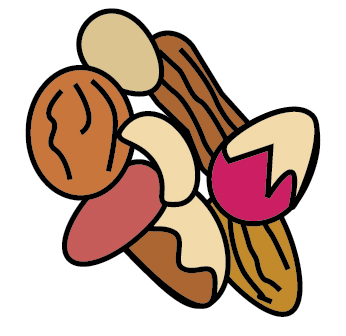 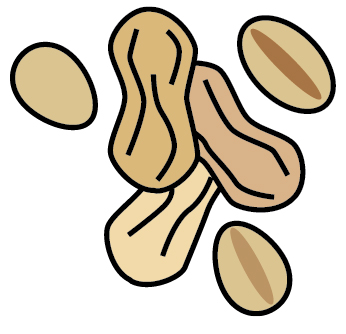 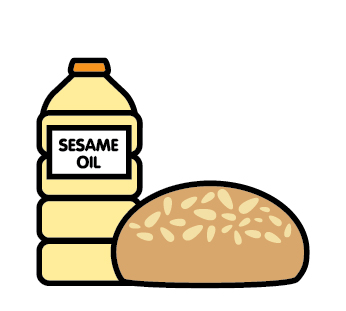 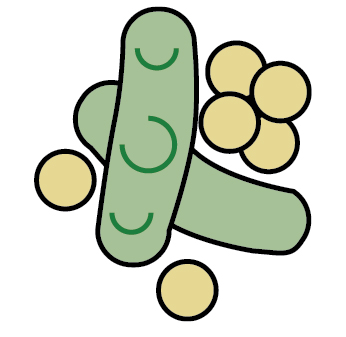 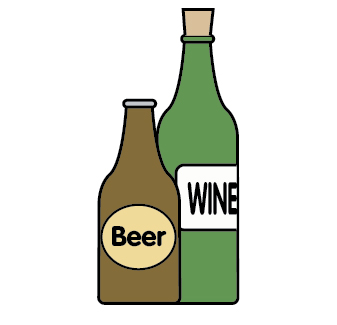 CeleryCereals containing glutenCrustaceansEggsFishLupinMilkMolluscaMustardNutsPeanutsSesame seedsSoyaSulphur DioxideCheese & Ham Pasta Bake✓✓✓Butchers Sausage✓Roast ChickenBeef Cobbler✓✓✓✓Fish Finger✓✓Beef Burger✓Margherita Pizza✓✓✓Ready Made Pizza Base✓Packet Mix Pizza Base✓✓✓✓Roast PorkChicken Korma✓Breaded Fish Fillet✓✓Beef Lasagna✓✓Chicken & Veg. Pie✓✓Roast TurkeyToad in the Hole✓✓✓Salmon Fish Cakes✓✓VEGETARIANQuorn Sausage✓✓✓Sweet & Sour Quorn Pieces✓✓Lentil Loaf✓✓✓Veggie Wellington√√√√√√√Margherita Pizza✓✓✓Quorn Vegan Nuggets✓Sweet Potato & Lentil CurryQuorn Chilli✓✓✓Veggie Roast✓✓✓✓✓✓✓Cauliflower Bites✓✓✓Moroccan Cauliflower BitesQuorn Sausage Roll✓✓✓Vegetable Gratin✓Roasted Veg. Bolognaise✓Spinach, Red Pepper, Mozzarella Pasta Bake✓✓✓PUDDINGSChocolate Courgette Cake✓✓✓Fruit SmoothieBanana Cake✓✓✓Oatie Cookie✓✓Sticky Toffee Sponge✓✓✓✓Apple Cake✓✓✓Carrot Cake✓✓✓Raspberry Cake✓✓✓Iced Sponge✓✓✓✓Custard✓SIDESCater Choice GravySautee PotatoesPomme NoisetteChipsRoast PotatoWedgesSweet Potato WedgesStuffing✓✓✓✓✓✓✓Wholemeal Pasta✓Country Range Wholegrain RiceNaan Bread✓✓Kara Wholemeal Sliced Bread✓✓✓Brioche Hot Dog Roll✓✓✓✓Country Range Floured Bap✓✓Tomato SauceBaked BeansPeasSweetcorn